Подробно информировать по ГИА-9 может:Ответственный за организацию ГИА-9 в МОБУ СОШ № 7Гончарова Ирина Анатольевна, тел.: 7-44-68Интернет-ресурсы для участников ГИА-9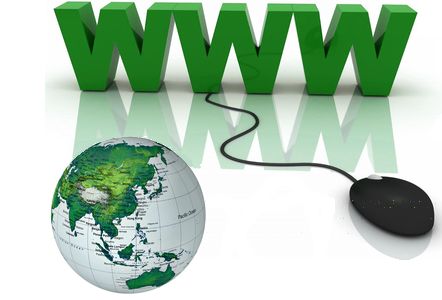 Центр оценки качества образования (вопросы организации и проведения ГИА-9 в крае):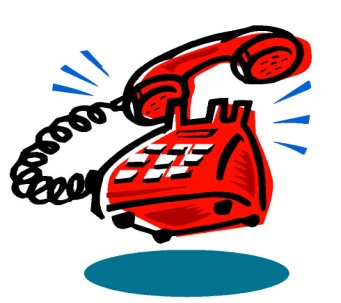 информационный сайт www.gas.kubannet.ruОфициальный информационный портал  www.ege.edu.ru:Сайт федерального института педагогических измерений www.fipi.ru: